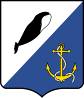 АДМИНИСТРАЦИЯПРОВИДЕНСКОГО ГОРОДСКОГО ОКРУГАПОСТАНОВЛЕНИЕВ целях реализации мероприятий муниципальной программы «Стимулирование экономической активности населения Провиденского городского округа на 2016-2018 годы», утвержденной постановлением администрации Провиденского городского округа от 06 мая 2016 года № 116, администрация Провиденского городского округаПОСТАНОВЛЯЕТ:1.	Утвердить прилагаемый Порядок предоставления финансовой поддержки начинающим субъектам предпринимательской деятельности на создание собственного дела в Провиденском городском округе.2. Определить Управление финансов, экономики и имущественных отношений администрации Провиденского городского округа Уполномоченным органом по предоставлению финансовой поддержки субъектам предпринимательской деятельности, осуществляющим деятельность в сельской местности Провиденского городского округа, на возмещение части затрат по оплате коммунальных услуг.3.	Разместить настоящее постановление на официальном сайте администрации Провиденского городского округа.4.	Настоящее постановление вступает в силу с момента его подписания и распространяет свое действие на правоотношения, возникшие с 1 января 2016 года.5.	Контроль за исполнением настоящего постановления возложить на Управление финансов, экономики и имущественных отношений администрации Провиденского городского округа (Войтенко Н.Ф.).Заместительглавы администрации							 В.В. ПарамоновПриложениек постановлению администрации Провиденского городского округа от 08 июня 2016 года № 138ПОРЯДОКпредоставления финансовой поддержки начинающим субъектам предпринимательской деятельности на создание собственного дела в Провиденском городском округе1. Общие положения	1.1. Настоящий Порядок предоставления финансовой поддержки начинающим субъектам предпринимательской деятельности  на создание собственного дела в Провиденском городском округе (далее – Порядок) устанавливает требования, критерии и условия предоставления из средств бюджета Провиденского муниципального района грантов начинающим субъектам предпринимательской деятельности, зарегистрированным на территории Провиденского городского округа, в целях финансирования части целевых расходов начинающим субъектом предпринимательской деятельности, связанных с началом предпринимательской деятельности (далее – субсидия) и порядок возврата субсидии в случае нарушения условий ее предоставления.	1.2. Субсидия предоставляется из средств бюджета Провиденского городского округа, предусмотренных на реализацию мероприятий муниципальной программы «Стимулирование экономической активности населения Провиденского городского округа на 2016-2018 годы» (далее – Программа), утвержденной Постановлением администрации Провиденского городского округа от 06 мая 2016 года № 116, на безвозмездной и безвозвратной основе начинающим субъектам предпринимательской деятельности по результатам отбора заявок начинающих субъектов предпринимательской деятельности в соответствии с требованиями настоящего Порядка.	Субсидия предоставляется в пределах бюджетных ассигнований, утвержденных на эти цели Управлению финансов, экономики и имущественных отношений администрации Провиденского городского округа (далее – Управление финансов).	1.3. В целях реализации настоящего Порядка начинающими субъектами предпринимательской деятельности признаются внесенные в Единый государственный реестр юридических лиц потребительские кооперативы и коммерческие организации, а также физические лица, внесенные в единый государственный реестр индивидуальных предпринимателей и осуществляющие предпринимательскую деятельность без образования юридического лица, крестьянские (фермерские) хозяйства, соответствующие условиям, установленным статьей 4 Федерального закона от 24 июля 2007 года № 209-ФЗ «О развитии малого и среднего предпринимательства в Российской Федерации», и осуществляющие свою деятельность менее одного года на момент подачи заявки.1.4. Целевыми расходами начинающих субъектов малого предпринимательства являются расходы на:1)	разработку проектно-сметной документации;2)	приобретение прав на франшизу (паушальный взнос) (по договору коммерческой концессии);3)	получение патента и (или) свидетельства о регистрации авторских прав;4)	получение лицензий на осуществление видов деятельности, подлежащих лицензированию в соответствии с действующим законодательством;5)	приобретение основных средств (кроме предметов бытовой техники), сырья и расходных материалов, необходимых для ведения предпринимательской деятельности;6)	приобретение и сопровождение программного обеспечения, методической и справочной литературы, связанной с ведением предпринимательской деятельности;7)	оплату стоимости аренды помещения, используемого для ведения предпринимательской деятельности;8)	изготовление и (или) размещение рекламы, включая изготовление рекламных стендов и рекламных щитов, рекламных буклетов, листовок, брошюр и каталогов, содержащих информацию о реализуемых товарах (работах, услугах);9)	оплату иных видов расходов, связанных с регистрацией юридического лица или индивидуального предпринимателя, приобретением и созданием основных средств, и началом коммерческой деятельности.1.5. Субсидия предоставляется на финансовое обеспечение части целевых расходов или возмещение части произведенных целевых расходов (по выбору начинающего субъекта предпринимательской деятельности) по реализации бизнес-плана в одном из следующих приоритетных направлений развития малого и среднего предпринимательства: 1) традиционные виды деятельности народов Крайнего Севера (охота, рыболовство, сбор дикоросов, производство продукции ремесленничества и народных промыслов);2)	 производство товаров народного потребления;3) общественное питание;4) бытовые и иные услуги населению;5) консультационные, информационные услуги;6) социальное предпринимательство.	1.6. В целях реализации мероприятий настоящего Порядка социальным предпринимательством признается социально ответственная деятельность субъектов предпринимательской деятельности, направленная на решение социальных проблем, в том числе обеспечивающих выполнение следующих условий:1) обеспечивают занятости инвалидов, женщин, имеющих детей в возрасте до 7 лет, сирот, выпускников детских домов, людей пенсионного возраста, лиц, находящихся в трудной жизненной ситуации (далее – социально незащищенные группы граждан), а также лиц, освобожденных из мест лишения свободы в течение двух лет, предшествующих дате проведения конкурсного отбора, при условии, что среднесписочная численность указанных категорий граждан среди их работников составляет не менее 50 процентов, а их доля в фонде оплаты труда составляет не менее 25 процентов;2) реализуют предоставление услуг (производство товаров) в следующих сферах деятельности:содействие профессиональной ориентации и трудоустройству, включая содействие самозанятости социально незащищенных групп граждан;социальное обслуживание социально незащищенных групп граждан и семей с детьми в области здравоохранения, физической культуры и массового спорта, проведение занятий в детских и молодежных кружках, секциях, студиях;организация социального туризма – экскурсионно-познавательных туров для социально незащищенных групп граждан;оказание помощи пострадавшим в результате стихийных бедствий, экологических, техногенных или иных катастроф, социальных, национальных, религиозных конфликтов, беженцев и вынужденным переселенцам;производство и (или) реализация медицинской техники, протезно-ортопедических изделий, а также технических средств, включая автомототранспорт, материалы, которые могут быть использованы исключительно для профилактики инвалидности или реабилитации инвалидов;обеспечение культурно-просветительской деятельности (театры, школы-студии, музыкальные учреждения, творческие мастерские);предоставление образовательных услуг социально незащищенных групп граждан;содействие вовлечению в социально-активную деятельность социально незащищенных групп граждан (инвалиды, сироты, выпускники детских домов, пожилые люди), а так же лиц, освобожденных из мест лишения свободы в течение двух лет и лиц, страдающих наркоманией и алкоголизмом;профилактика социально опасных форм поведения граждан.1.7. Субсидия предоставляется в размере не более 100 000 рублей на одного получателя финансовой поддержки - при условии софинансирования начинающим субъектом предпринимательской деятельности целевых расходов на реализацию бизнес-плана в размере не менее 15 процентов от размера получаемой субсидии.В случае, если учредителями вновь созданного юридического лица - начинающего субъекта предпринимательской деятельности являются несколько физических лиц, включенных в приоритетную целевую группу получателей субсидии, предусмотренную в пункте 2.2 настоящего Порядка, сумма предоставляемой субсидии указанному юридическому лицу не должна превышать произведения числа указанных учредителей на 50 000 рублей, но не более 200 000 рублей на одного получателя поддержки.1.8. Получателями субсидии из числа приоритетной группы являются физические лица, включенные в приоритетную целевую группу, или юридические лица, одним из учредителей которого является физическое лицо, включенное в приоритетную целевую группу, предусмотренную в пункте 2.2 настоящего Порядка, доля которого в уставном капитале составляет более 50 процентов.1.9. Главным распорядителем бюджетных средств, направляемых на предоставление субсидии, является Управление финансов.2. Требования к участникам конкурсного отбора заявок2.1. Правом на получение субсидии обладают начинающие субъекты предпринимательской деятельности, соответствующие одновременно следующим условиям:1) соответствуют требованиям статьи 4 Федерального закона от 24 июля 2007 года № 209-ФЗ «О развитии малого и среднего предпринимательства в Российской Федерации»;2) зарегистрированы и осуществляют свою деятельность на территории Провиденского городского округа менее одного года на момент подачи заявки;3) не имеют просроченной задолженности по уплате налогов, сборов, страховых взносов, пеней и налоговых санкций;4) не находятся в стадии ликвидации, реорганизации или проведения процедур банкротства предусмотренных законодательством Российской Федерации; 5) прошли курс краткосрочного обучения основам предпринимательской деятельности (не менее 72 часов);6) представили документы, предусмотренные пунктом 4.5 настоящего Порядка;7) в отношении которых ранее не было принято решение об оказании аналогичной поддержки, сроки оказания которой не истекли;8) не допускавшие нарушение порядка и условий оказания поддержки, в том числе не обеспечившим целевого использования средств поддержки, с момента предоставления которой прошло менее чем три года;9) не осуществляющие деятельность по производству и реализации подакцизных товаров, а также добычу и реализацию полезных ископаемых, за исключением общераспространенных полезных ископаемых;10) не являющиеся кредитной организацией, страховой организацией (за исключением потребительского кооператива), инвестиционным фондом, негосударственным пенсионным фондом, профессиональным участником рынка ценных бумаг, ломбардом;11)  не являющиеся участником соглашения о разделе продукции;12)  не осуществляющие деятельность в сфере игорного бизнеса;13) не являющиеся в порядке, установленном законодательством Российской Федерации о валютном регулировании, нерезидентами Российской Федерации, за исключением случаев, предусмотренных международными договорами Российской Федерации.Требование подпункта 5 настоящего пункта не распространяется на претендентов (индивидуальных предпринимателей или учредителя(лей) юридического лица), имеющих диплом о высшем юридическом и (или)экономическом образовании (профессиональной переподготовки).2.2. Приоритетной целевой группой получателей субсидии являются:2.2.1. Индивидуальные предприниматели или один (или более) из учредителей юридического лица, которые непосредственно перед государственной регистрацией относились к одной из следующих категорий:1) безработные граждане, зарегистрированные в государственной службе занятости населения;2) работники, находящиеся под угрозой увольнения (установление неполного рабочего времени, временная приостановка работ, предоставление отпуска без сохранения заработной платы, мероприятия по высвобождению работников);3) жители монопрофильных муниципальных образований (моногородов), работники градообразующих предприятий; 4) военнослужащие, уволенные в запас в связи с сокращением Вооруженных Сил Российской Федерации.2.2.2. Субъекты молодежного предпринимательства (физические лица в возрасте до 30 лет, юридические лица, в уставном капитале которых доля, принадлежащая физическим лицам в возрасте до 30 лет, составляет более 50 процентов).2.2.3. Молодые семьи, имеющие детей, в том числе неполные молодые семьи, состоящие из одного молодого родителя и одного и более детей, при условии, что возраст каждого из супругов либо одного родителя в неполной семье не превышает 35 лет.2.2.4. Субъекты малого предпринимательства, относящиеся к социальному предпринимательству, в соответствии с подпунктом 6 пункта 1.5 настоящего Порядка.3. Критерии оценки бизнес-плана, представляемого в составе заявки3.1. Социальные и экономические показатели реализации бизнес-плана:1) вид деятельности начинающего предпринимателя;2) создание новых рабочих мест в период реализации бизнес-плана;3) место ведения предпринимательской деятельности;4) размер софинансирования претендентом расходов на реализацию бизнес-плана;5) социальная направленность бизнес-плана.3.2.	Показатели оценки соответствия бизнес-планов заявленным результатам их реализации:1) вид деятельности начинающего предпринимателя:традиционные виды деятельности народов Крайнего Севера (охота, рыболовство, сбор дикоросов, производство продукции ремесленничества и народных промыслов), социальное предпринимательство – 4 балла;производство товаров народного потребления – 3 балла; общественное питание, бытовые и иные услуги населению – 2 балла;консультационные, информационные услуги – 1 балл;2) создание новых рабочих мест в период реализации бизнес-плана:не планируется (не создано) - 1 балл;до трех новых рабочих мест - 2 балла;свыше трех новых рабочих мест - 3 балла;3) место ведения предпринимательской деятельности:поселок городского типа Провидения - 1 балл;села Провиденского городского типа - 3 балла;поселок городского типа и села Провиденского городского округа - 3 балла;4) объем собственных средств, направляемых (направленных) на реализацию бизнес-плана, по отношению к размеру предоставляемой субсидии (в процентах):от 15 до 20 процентов – 1 балл;свыше 30 процентов – 2 балла.5) социальная направленность бизнес-плана – на основе среднеарифметического балла, рассчитанного в соответствии с подпунктом 2 пункта 5.3 настоящего Порядка (от 0 до 4 баллов).4. Порядок предоставления заявок4.1. Сроки начала и окончания приема заявок начинающих субъектов предпринимательской деятельности на предоставление финансовой поддержки в форме гранта на создание собственного дела и дату заседания Комиссии устанавливает Управление финансов.4.2. Информационное сообщение о начале и окончании проведения конкурсного отбора заявок начинающих субъектов предпринимательской деятельности на предоставление финансовой поддержки в форме гранта на создание собственного дела (далее - информационное сообщение)  размещается в средствах массовой информации Провиденского муниципального района и в информационно-телекоммуникационной сети «Интернет» на сайте администрации Провиденского городского округа (http://www.provadm.ru)                4.3. Организационно-техническое обеспечение конкурсного отбора и прием документов осуществляет отдел экономики Управления финансов, экономики и имущественных отношений администрации Провиденского городского округа (далее – Отдел экономики).4.4. В ходе организационно-технического обеспечения конкурсного отбора и приема документов отдел экономики осуществляет межведомственное взаимодействие с государственными органами (организациями).4.5. Начинающие субъекты предпринимательской деятельности имеют право обратиться в Управление финансов за получением разъяснений в устной или письменной форме по адресу:689251, Чукотский автономный округ, Провиденский муниципальный район, п. Провидения, ул. Набережная Дежнева, д.8а, кабинет 3.контактные телефоны для справок:тел/факс (42735) 2-29-31; 2-28-91e-mail: prvfinо@chukоtka.ru4.6. С момента опубликования информационного сообщения о начале проведения конкурсного отбора начинающие субъекты предпринимательской деятельности (далее – претенденты), представляют в Управление финансов следующие документы:1) заявку на предоставление финансовой поддержки в форме гранта на создание собственного дела (далее – заявка) по форме согласно приложениям 1 (для начинающего субъекта предпринимательской деятельности – юридического лица) или 2 (для начинающего субъекта предпринимательской деятельности – индивидуального предпринимателя) к настоящему Порядку;2) бизнес-план, предполагающий организацию собственного дела в одном из приоритетных направлений развития малого предпринимательства, указанных в пункте 1.5, 1.6 настоящего Порядка и содержащий следующие обязательные сведения:полное наименование бизнес-плана;сроки его выполнения;источники средств, в том числе объем собственных и привлеченных средств, направляемых на реализацию бизнес-плана, по отношению к размеру субсидии, предусмотренной в пункте 1.7. настоящего Порядка (в процентах);программу производства и реализации продукции;планируемую численность работающих, расходы на оплату труда и уплату страховых взносов в соответствующие фонды;описание коммерческого продукта - товара или услуг, с указанием основных технических характеристик;затраты на производство продукции (услуг) на годовой объем;степень готовности бизнес-плана (проектно-сметная документация, макеты, опытные образцы, подготовлено или осуществляется производство и другие);информацию о безопасности применяемого сырья, технологиях, утилизации отходов;планируемые (ожидаемые) конечные результаты бизнес-плана – социальные, экономические;расчет срока окупаемости бизнес-плана;место ведения предпринимательской деятельности;В целях реализации настоящего Порядка местом ведения предпринимательской деятельности признается населенный пункт Провиденского городского округа Чукотского автономного округа, указанный в бизнес-плане.3) обязательство в произвольной форме о предоставлении в Управление финансов «Анкеты получателя поддержки» - ежегодно в течение последующих двух календарных лет за соответствующий отчетный период (январь-декабрь) – до 1 апреля года, следующего за отчетным, по форме согласно приложению 3 к настоящему Порядку;4) документы (копии документов) согласно перечню, приведенному в приложении 4 к настоящему Порядку.4.7. Кроме документов, указанных в пункте 4.6 настоящего Порядка претенденты вправе представить документы согласно перечню, приведенному в приложении 5 к настоящему Порядку, содержащие сведения, которые находятся в распоряжении иных государственных органов и организаций.В случае если документы, указанные в приложении 5 к настоящему Порядку, не предоставлены Претендентом, сведения запрашиваются Управлением финансов в рамках межведомственного взаимодействия с государственными органами (организациями).4.8. Начинающий субъект предпринимательской деятельности имеет право представить на конкурсный отбор только один бизнес-план, предполагающий организацию собственного дела в одном из приоритетных направлений развития предпринимательской деятельности, указанных в пунктах 1.5, 1.6 настоящего Порядка.4.9. Все копии документов, представляемые претендентами на получение субсидии, должны быть заверены подписью руководителя юридического лица и печатью либо подписью индивидуального предпринимателя и печатью (при наличии). В представленных документах (копиях документов) подчистки и исправления не допускаются.5. Порядок рассмотрения и конкурсного отбора заявок5.1.Отдел экономики: 1) регистрирует заявки претендентов на получение субсидии по мере их поступления в журнале приема заявок с присвоением номера и указанием даты подачи документов. На каждой заявке делается отметка о принятии с указанием даты;2) в случае непредставления претендентом документов, указанных в пункте 4.7 настоящего Порядка, в течение одного рабочего дня с момента поступления заявления и документов, указанных в пункте 4.6 настоящего Порядка, направляет межведомственные запросы в государственные органы (организации), в распоряжении которых находятся документы и (или) информация, необходимые для предоставления субсидии;3) в течение пяти рабочих дней с момента поступления документов, предусмотренных пунктами 4.6 и 4.7 настоящего Порядка, проводит их предварительное рассмотрение на предмет соответствия документов требованиям, установленным разделом 4 настоящего Порядка.В случае представления претендентом неполного пакета документов или документов, не соответствующих требованиям, установленным разделом 4 настоящего Порядка, отдел экономики письменно сообщает об этом претенденту. 4) направляет заявки и документы на рассмотрение Комиссии вместе с пояснительной запиской, содержащей информацию о соответствии (несоответствии) документов претендентов требованиям, установленными разделами 1, 2 и 4 настоящего Порядка.5.2.Информация о дате заседания Комиссии указывается в информационном сообщении.5.3. Комиссия:1)  осуществляет рассмотрение заявок и документов претендентов;2) принимает решение о предоставлении и размере субсидии либо решение об отказе в предоставлении субсидии претендентам.Решение об отказе в предоставлении субсидии может быть вынесено в случае не соответствия документов претендента условиям и требованиям, установленными разделами 1, 2 и 4 настоящего Порядка.Решение о предоставлении и размере субсидии претендентам выносится на основе суммы набранных отдельной заявкой баллов, присвоенных на основе оценки бизнес-планов, при этом:в первоочередном порядке рассмотрению подлежат заявки претендентов, относящихся к приоритетной целевой группе получателей субсидии, определенной в пункте 2.2 настоящего Порядка;победителями конкурсного отбора признаются заявки претендентов, набравших наибольшее количество баллов;в случае если бизнес-планы получили равную оценку, то победившим признается тот претендент, заявка от которого поступила первой;при наличии остатка бюджетных средств, направляемых на предоставление субсидии, рассмотрению подлежат заявки претендентов, не относящихся к приоритетной целевой группе получателей субсидии, в порядке, определенном абзацами третьим, четвертым настоящего подпункта.размер запрашиваемой субсидии может быть уменьшен на основании решения Комиссии в случае недостаточной обоснованности расходов по бизнес-плану.Баллы по каждому бизнес-плану заносятся Секретарем Комиссии в оценочную ведомость по форме, установленной в приложении 6 к настоящему Порядку. По критерию оценки «Социальная направленность бизнес-плана» баллы заносятся каждым присутствующим на заседании членом Комиссии в сводную оценочную ведомость по критерию оценки «Социальная направленность бизнес-плана» по всем рассматриваемым бизнес-планам претендентов по форме, установленной в приложении 7 к настоящему Порядку. Секретарь Комиссии на основании сводных оценочных ведомостей по критерию оценки «Социальная направленность бизнес-плана», заполненных каждым членом Комиссии, рассчитывает среднеарифметический балл и заносит его в оценочную ведомость по каждому бизнес-плану.На основании оценочных ведомостей по каждому рассматриваемому бизнес-плану заполняется сводная ведомость оценки по форме, установленной в приложении 8 к настоящему Порядку.В случае, если Комиссия принимает решение об уменьшении размера запрашиваемой субсидии, размер субсидии определяется путем вычисления среднеарифметического значения по данным графы 6 сводных оценочных ведомостей по критерию оценки «Социальная направленность бизнес-плана» всех присутствующих членов Комиссии.5.4. Решение Комиссии оформляется в форме протокола, к которому прилагаются оценочные ведомости по каждому бизнес-плану и сводная ведомость оценки бизнес-планов.5.5. Решение Комиссии о предоставлении и размере субсидии либо об отказе в предоставлении финансовой поддержки, письменно, путем уведомления, доводится отделом экономики до претендентов в течение пяти дней со дня принятия решения. 5.6. В случае отказа в предоставлении финансовой поддержки Управление финансов в течение пяти дней со дня принятия решения об отказе, письменно уведомляет претендента с указанием причин отказа, а также с разъяснением порядка обжалования вынесенного решения в соответствии с законодательством Российской Федерации.6. Порядок выплаты субсидии6.1. Отдел экономики в срок не позднее пяти дней со дня принятия решения Комиссией о предоставлении субсидии, направляет претендентам письменные уведомления с указанием срока прибытия для заключения соглашения о предоставлении финансовой поддержки.6.2. На основании решения Комиссии Управление финансов заключает с претендентом, заявка которого прошла конкурсный отбор (далее – грантополучатель), соглашение о предоставлении финансовой поддержки. Финансирование бизнес-плана, контроль за целевым использованием субсидии, порядок предоставления грантополучателем отчетности о ходе реализации бизнес-плана и порядок возврата субсидии в случае нарушения условий ее предоставления осуществляется в соответствии с условиями соглашения.6.3.Перечисление субсидии производится с лицевого счета Управления, открытого в Управлении Федерального казначейства по Чукотскому автономному округу, на расчетный счет грантополучателя, открытый в кредитной организации, в пределах средств, предусмотренных на эти цели соглашением о предоставлении финансовой поддержки, заключенным между Управлением финансов и грантополучателем.6.4. Обязательная проверка соблюдения условий, целей и порядка предоставления субсидии грантополучателям проводится Управлением финансов и органом государственного финансового контроля.7. Порядок возврата субсидии 7.1.	Контроль за соблюдением условий предоставления субсидии осуществляет Управление.7.2. Возврат в текущем финансовом году грантополучателем остатков субсидии, не использованных в отчётном финансовом году, в случаях, предусмотренных соглашением, осуществляется в доход местного бюджета до 30 января текущего финансового года путём перечисления денежных средств на лицевой счёт Управления, открытый в Управлении Федерального казначейства по Чукотскому автономному округу.7.3. В случае если грантополучатель не перечислил в сроки, установленные пунктом 7.2 настоящего раздела, на лицевой счёт Управления сумму остатка субсидии, неиспользованную в отчётном финансовом году, Управление финансов взыскивает с грантополучателя денежные средства в судебном порядке в соответствии с законодательством Российской Федерации.7.4. Субсидия подлежит возврату грантополучателем в полном объеме в бюджет Провиденского муниципального района в случае:нарушения грантополучателем требований, установленных пунктами 1.4 -1.7, 8.1 настоящего Порядка и условий заключенного соглашения о предоставлении финансовой поддержки;выявления факта предоставления грантополучателем документов, содержащих недостоверную информацию.7.5. Возврат субсидии в случаях, предусмотренных пунктом 7.4 настоящего Порядка, осуществляется в следующем порядке:1)	Управление финансов в течение 10 дней со дня выявления случаев, определенных пунктом 7.4 настоящего Порядка, направляет грантополучателю письменное уведомление об обнаруженных фактах нарушения;2)	грантополучатель в течение 20 дней со дня получения письменного уведомления обязан перечислить в бюджет Провиденского городского округа фактически поступившую сумму предоставленной ему субсидии;3)	в случае если грантополучатель не перечислил в срок, установленный подпунктом 2 настоящего пункта, на лицевой счет Управления финансов, открытый в Управлении Федерального казначейства по Чукотскому автономному округу, сумму предоставленной субсидии, Управление финансов взыскивает с грантополучателя денежные средства в судебном порядке в соответствии с законодательством Российской Федерации.8. Мониторинг за ходом реализации бизнес-планов8.1.	Грантополучатель, с которым заключено соглашение о предоставлении финансовой поддержки:ежеквартально в течение одного года в срок до 20 числа месяца, следующего за отчетным кварталом, представляет в Управление финансов информацию о ходе реализации бизнес-плана в соответствии с условиями соглашения;ежегодно в течение последующих двух календарных лет, следующих за годом получения субсидии, представляет в Управление финансов заполненную «Анкету получателя поддержки» за соответствующий отчетный период (январь-декабрь) в срок до 1 апреля года, следующего за отчетным, по форме согласно приложению 3 к настоящему Порядку.8.2. Управление финансов:обеспечивает сохранность представленных материалов, конфиденциальность сведений, полученных из них, контроль прохождения документов на всех этапах рассмотрения; ведет журнал учета заявок и соглашений о предоставлении финансовой поддержки, заключенных с грантополучателями;проводит мониторинг реализации бизнес-планов грантополучателей;осуществляет контроль за соблюдением условий предоставления субсидии на основании представленных получателем бухгалтерских и иных документов. 9. Обстоятельства непреодолимой силыВ случае наступления обстоятельств непреодолимой силы повлекших за собой последствия, в условиях которых ведение предпринимательской деятельности не представляется возможным, а также в случае смерти грантополучателя - индивидуального предпринимателя, ранее предоставленная субсидия взысканию не подлежит.Приложение 1к Порядку предоставления финансовой поддержки начинающим субъектам предпринимательской деятельности на создание собственного дела в Провиденском городском округеЗАЯВКАначинающего субъекта предпринимательской деятельности – юридического лица на предоставление финансовой поддержки в форме гранта на создание собственного делаОзнакомившись с условиями предоставления субсидии на создание собственного дела, ____________________________________________________________________(полное наименование организации)направляет документы для рассмотрения вопроса о предоставлении субсидии (нужное подчеркнуть):на финансовое обеспечение части целевых расходов, связанных с началом предпринимательской деятельности;на возмещение части произведенных целевых расходов, связанных с началом предпринимательской деятельности,____________ рублей по следующему приоритетному направлению развития предпринимательской деятельности 	Отношение к приоритетной целевой группе (нужное подчеркнуть):1. Один (или более) из учредителей юридического лица, которые непосредственно перед государственной регистрацией относились к одной из следующих категорий:безработные граждане, зарегистрированные в службе занятости населения;работники, находящиеся под угрозой увольнения (установление неполного рабочего времени, временная приостановка работ, предоставление отпуска без сохранения заработной платы, мероприятия по высвобождению работников);жители монопрофильных муниципальных образований (моногородов), работники градообразующих предприятий;военнослужащие, уволенные в запас  в связи с сокращением Вооруженных Сил Российской Федерации.2. Субъекты молодежного предпринимательства (физические лица в возрасте до 30 лет, юридические лица, в уставном капитале которых доля, принадлежащая физическим лицам в возрасте до 30 лет, составляет более 50 процентов).3. Молодые семьи, имеющие детей, в том числе неполные молодые семьи, состоящие из одного молодого родителя и одного и более детей, при условии, что возраст каждого из супругов либо одного родителя в неполной семье не превышает 35 лет.4. Субъекты предпринимательской деятельности, относящиеся к социальному предпринимательству.Применяемая система налогообложения (нужное подчеркнуть):	общая система налогообложения;	для сельскохозяйственных производителей (единый сельскохозяйственный налог);	упрощенная система налогообложения;	в виде единого налога на вмененный доход для отдельных видов деятельности.	Размер выручки от реализации товаров (работ, услуг) без учета налога на добавленную стоимость за предшествующий календарный год, или за период, прошедший со дня государственной регистрации юридического лица (если начинающий субъект предпринимательской деятельности зарегистрирован в текущем календарном году) составил:	Среднесписочная численность постоянных работников за предшествующий календарный год, или средняя численность за период, прошедший со дня государственной регистрации юридического лица (если юридическое лицо зарегистрировано в текущем календарном году), составила: не находится в стадии реорганизации, ликвидации, несостоятельности (банкротства);не является получателем аналогичной поддержки из средств окружного или местного бюджетов, срок оказания которой не истек;не признана в течение последних трех лет допустившей нарушение порядка и условий оказания поддержки __________________________________ (указать вид поддержки и ее источник), в том числе, не обеспечившей целевого использования средств поддержки (указать в случае получения ранее поддержки);не является кредитной организацией, страховой, инвестиционным фондом, профессиональным участником рынка ценных бумаг, ломбардом;не является участником соглашений о разделе продукции;не осуществляет предпринимательскую деятельность в сфере игорного бизнеса;не является в порядке, установленным законодательством Российской Федерации о валютном регулировании и валютном контроле, нерезидентом Российской Федерации;не осуществляет производство и реализацию подакцизных товаров;не осуществляет добычу и реализацию полезных ископаемых.Настоящим Организация подтверждает, что вся информация, содержащаяся в представленных документах или их копиях, является подлинной, и не возражает против доступа к ней лиц, участвующих в рассмотрении документов на предоставление муниципальной поддержки начинающему субъекту предпринимательской деятельности на создание собственного дела.Организация дает согласие Управлению финансов, экономики и имущественных отношений администрации Провиденского городского округа на обработку, распространение и использование ее персональных данных, а также иных данных, которые необходимы для предоставления настоящей субсидии, в том числе на получение из соответствующих органов документов, указанных в пункте 4.7 Порядка предоставления финансовой  поддержки начинающим субъектам предпринимательской деятельности на создание собственного дела в Провиденском городском округе, утвержденного Постановлением администрации Провиденского городского округа от 06 мая 2016 года № 116.Руководитель организации _______________ ____________________________                                                                                      (подпись)                                                         (Ф.И.О.)«____» ____________      датаМП                                                                                                                                     Приложение 2к Порядку предоставления финансовой поддержки начинающим субъектам предпринимательской деятельности на создание собственного дела в Провиденском городском округеЗАЯВКАначинающего субъекта предпринимательской деятельности – индивидуального предпринимателя на предоставление финансовой поддержки в форме гранта на создание собственного делаОзнакомившись с условиями предоставления субсидии на создание собственного дела, индивидуальный предпринимательнаправляет документы для рассмотрения вопроса о предоставлении субсидии (нужное подчеркнуть):на финансовое обеспечение части целевых расходов, связанных с началом предпринимательской деятельности;на возмещение части произведенных целевых расходов, связанных с началом предпринимательской деятельности,  рублей по следующему направлению развития предпринимательской деятельности	Отношение к приоритетной целевой группе (нужное подчеркнуть):1. Индивидуальный предприниматель непосредственно перед государственной регистрацией относился к одной из следующих категорий:	- безработные граждане, зарегистрированные в службе занятости населения;	- работники, находящиеся под угрозой увольнения (установление неполного рабочего времени, временная приостановка работ, предоставление отпуска без сохранения заработной платы, мероприятия по высвобождению работников);	- жители монопрофильных муниципальных образований (моногородов), работники градообразующих предприятий;военнослужащие, уволенные в запас  в связи с сокращением Вооруженных Сил Российской Федерации.2. Субъекты молодежного предпринимательства (физические лица в возрасте до 30 лет).3. Молодые семьи, имеющие детей, в том числе неполные молодые семьи, состоящие из одного молодого родителя и одного и более детей, при условии, что возраст каждого из супругов либо одного родителя в неполной семье не превышает 35 лет.4. Субъекты предпринимательской деятельности, относящиеся к социальному предпринимательству.Наличие помещения(ий) для осуществления предпринимательской деятельности (указать фактический адрес)Применяемая система налогообложения (нужное подчеркнуть):	общая система налогообложения;	для сельскохозяйственных производителей (единый сельскохозяйственный налог);	упрощенная система налогообложения;патентная система налогообложения;	в виде единого налога на вмененный доход для отдельных видов деятельности.Размер выручки от реализации товаров (работ, услуг) без учета налога на добавленную стоимость за предшествующий календарный год, или за период, прошедший со дня государственной регистрации индивидуального предпринимателя (если начинающий субъект предпринимательской деятельности зарегистрирован в текущем календарном году) составил:Среднесписочная численность постоянных работников за предшествующий календарный год, или средняя численность за период, прошедший со дня государственной регистрации индивидуального предпринимателя (если индивидуальный предприниматель зарегистрирован в текущем календарном году), 	Настоящим подтверждаю, что 	не нахожусь в стадии несостоятельности (банкротства);	не являюсь получателем аналогичной поддержки из средств окружного или местного бюджетов, срок оказания которой не истек;	не признан (а) в течение последних трех лет допустившим(ей) нарушение порядка и условий оказания поддержки _________________________________(указать вид поддержки и ее источник), в том числе, не обеспечившим (ей) целевого использования средств поддержки (указать в случае получения ранее поддержки);	не являюсь в порядке, установленном законодательством Российской Федерации о валютном регулировании и валютном контроле, нерезидентом Российской Федерации;	не осуществляю производство и реализацию подакцизных товаров;	не осуществляю добычу и реализацию полезных ископаемых.	Настоящим подтверждаю, что вся информация, содержащаяся в представленных документах или их копиях, является подлинной и не возражаю против доступа к ней лиц, участвующих в рассмотрении документов на предоставление финансовой поддержки начинающим субъектам предпринимательской деятельности на создание собственного дела. 	Я даю согласие Управлению финансов, экономики и имущественных отношений Провиденского городского округа на обработку, распространение и использование моих персональных данных, а также иных данных, которые необходимы для предоставления настоящей субсидии, в том числе на получение из соответствующих органов документов, указанных в пункте 4.7 Порядка предоставления финансовой поддержки начинающим субъектам предпринимательской деятельности на создание собственного дела в Провиденском городском округе, утвержденного Постановлением администрации Провиденского городского округа от 06 мая 2016 года № 116.___________ДатаМП (заверяется при наличии печати)Приложение 3к Порядку предоставления финансовой поддержки начинающим субъектам предпринимательской деятельности на создание собственного дела в Провиденском городском округе«АНКЕТА ПОЛУЧАТЕЛЯ ПОДДЕРЖКИ»Общая информация о субъекте малого или среднего предпринимательства – получателе поддержки(полное наименование субъекта малого или среднего предпринимательства)(ИНН получателя поддержки)(система налогообложения получателя поддержки)(субъект Российской Федерации, в котором оказана поддержка)(дата оказания поддержки)(отчетный год)(сумма оказанной поддержки, тыс. руб.)(основной вид деятельности по ОКВЭД)II. Основные финансово-экономические показатели субъекта малого и среднего предпринимателя - получателя поддержки:Приложение 4к Порядку предоставления финансовой поддержки начинающим субъектам предпринимательской деятельности на создание собственного дела в Провиденском городском округеПЕРЕЧЕНЬдокументов и сведений, представляемых начинающим субъектом предпринимательской деятельности в составе заявки на предоставление финансовой поддержки в форме гранта на создание собственного дела                                                                                                                                   Приложение 5к Порядку предоставления финансовой поддержки начинающим субъектам предпринимательской деятельности на создание собственного дела в Провиденском городском округеПереченьдокументов, содержащих сведения, которые находятся в распоряжении иных государственных органов и организаций, и которые начинающий субъект предпринимательской деятельности вправе предоставить самостоятельно в составе заявки на предоставление финансовой поддержки в форме гранта на создание собственного делаПриложение 6к Порядку предоставления финансовой поддержки начинающим субъектам предпринимательской деятельности на создание собственного дела в Провиденском городском округеОЦЕНОЧНАЯ ВЕДОМОСТЬк заседанию  Комиссии Провиденского городского округа по вопросам предоставления финансовой поддержки начинающим субъектам предпринимательской деятельности по конкурсному отбору заявок начинающих субъектов предпринимательской деятельности на предоставление финансовой поддержки в форме гранта на создание собственного делаот «_____» _____________ 201___г. № ______Наименование бизнес-плана претендента _________________________________________Приоритетное направление развития предпринимательской деятельности _____________________________________________________________________________Дата поступления заявки: ___________________ 201__ г.Отнесение к приоритетной целевой группе: _________ (да, нет)Приложение 7к Порядку предоставления финансовой поддержки начинающим субъектам предпринимательской деятельности на создание собственного дела в Провиденском городском округеСВОДНАЯ ОЦЕНОЧНАЯ ВЕДОМОСТЬпо критерию оценки бизнес-планов «Социальная направленность бизнес-плана» к заседанию Комиссии Провиденского городского округа по вопросам предоставления финансовой поддержки субъектам предпринимательской деятельности по конкурсному отбору заявок начинающих субъектов предпринимательской деятельности на предоставление финансовой поддержки в форме гранта на создание собственного делаот «_____» _____________ 201___г. № ______Приложение 8к Порядку предоставления финансовой поддержки начинающим субъектам предпринимательской деятельности на создание собственного дела в Провиденском городском округеСВОДНАЯ ВЕДОМОСТЬпо бизнес-планам  Заседание Комиссии Провиденского городского округа по вопросам предоставления финансовой поддержки начинающим субъектам предпринимательской деятельности по конкурсному отбору заявок начинающих субъектов предпринимательской деятельности на предоставление финансовой поддержки в форме гранта на создание собственного делаот «_____» ____________ 201__ г. № ______от 08 июня 2016 г.                    № 138пгт. ПровиденияОб утверждении Порядка предоставления финансовой поддержки начинающим субъектам предпринимательской деятельности на создание собственного дела в Провиденском городском округев сумме Сокращенное наименование организации:Сокращенное наименование организации:Сокращенное наименование организации:Сокращенное наименование организации:ИННЮридический (почтовый) адрес:Юридический (почтовый) адрес:Ф.И.О. руководителя (полностью)Ф.И.О. руководителя (полностью)Наличие помещения(ий) для осуществления  предпринимательскойНаличие помещения(ий) для осуществления  предпринимательскойНаличие помещения(ий) для осуществления  предпринимательскойНаличие помещения(ий) для осуществления  предпринимательскойНаличие помещения(ий) для осуществления  предпринимательскойНаличие помещения(ий) для осуществления  предпринимательскойдеятельности (указать фактический адрес):деятельности (указать фактический адрес):деятельности (указать фактический адрес):рублей.человек.Настоящимподтверждает, что:(наименование организации)(фамилия, имя, отчество индивидуального предпринимателя)в сумме ИННрублей.составила:человек.Индивидуальный предприниматель(подпись)(Ф.И.О.)№п/пНаименование показателяЕдиницы измеренияна 1 января20__ года(год, предшест-вующий оказанию поддержки)на 1 января20__ года(год оказания поддержки)на 1 января20__ года(первый год после оказания поддержки)на 1 января20__ года(второй год после оказания поддержки)1.Выручка от реализации товаров (работ, услуг) без учета НДСтыс.руб.2.Отгружено товаров собственного производства (выполнено работ и услуг собственными силами)тыс.руб.3.География поставок (кол-во субъектов РФ, в которые осуществляются поставки товаров, работ, услуг)ед.4.Номенклатура производимой продукции (работ, услуг)ед.5.Среднесписочная численность работников (без внешних совместителей)чел.6.Среднемесячная начисленная заработная плата работниковтыс.руб.7.Объем налогов, сборов, страховых взносов, уплаченных в бюджетную систему Российской Федерации (без учета налога на добавленную стоимость и акцизов)тыс.руб.8.Инвестиции в основной капитал, всего:тыс.руб.8.1.в том числе привлеченные заемные (кредитные) средстватыс.руб.8.1.1.из них: привлечено в рамках программ финансовой  поддержкитыс.руб.Руководитель организации/_______________//________________________/(должность)(подпись)(расшифровка подписи)индивидуальный предпринимательМП№ п/пНаименование документаДля юридических лиц1.Выписка из реестра акционеров, заверенная реестродержателем (для акционерных обществ) (оригинал)2.Выписка из реестра участников общества (с указанием гражданства физических лиц – участников общества и долей участников в уставном капитале), заверенная реестродержателем (для обществ с ограниченной ответственностью) – в случае отсутствия указанной информации в расширенной Выписке из единого государственного реестра юридических лиц (оригинал)3.Копия документа о назначении руководителя на должность, заверенная подписью руководителя и печатью4.Сведения о средней численности работников за период, прошедший со дня государственной регистрации юридического лица (если начинающий субъект предпринимательской деятельности зарегистрирован в текущем календарном году),в произвольной форме на бланке организации, заверенные подписью руководителя и печатью5.Копия уведомления кредитной организации об открытии расчетного счета, заверенная подписью руководителя и печатью6.Копия документа, подтверждающего прохождение начинающим субъектом предпринимательской деятельности курса краткосрочного обучения основам предпринимательской деятельности (не менее 72 часов), заверенная подписью руководителя и печатью (при наличии диплома о высшем юридическом и (или) экономическом образовании (профильной переподготовке) – копия диплома, заверенная подписью руководителя и печатью)7.Копии документов, подтверждающих софинансирование начинающим субъектом предпринимательской деятельности расходов на реализацию бизнес-плана (копии договоров, счетов-фактур, накладных, актов, копии платежных документов с отметкой кредитной организации, а также копии других документов, подтверждающих факт оплаты расходов, заверенные подписью руководителя и печатью) и (или) письменное гарантийное обязательство о долевом участии в финансировании целевых расходов, заверенное подписью руководителя и печатью (с документальным подтверждением наличия возможности долевого участия в финансировании целевых расходов)8.Копии документов, подтверждающих произведенное финансирование начинающим субъектом предпринимательской деятельности расходов на реализацию бизнес-плана (копии договоров, накладных, актов, копии платежных документов с отметкой кредитной организации, а также копии других документов, подтверждающих факт оплаты расходов, заверенные подписью руководителя и  печатью) (предоставляется в случае подачи заявки на предоставление субсидии в целях возмещения произведенных начинающим субъектом предпринимательской деятельности расходов на реализацию бизнес-плана)9. Копия документа, подтверждающего  отношение одного (или более) из учредителей юридического лица непосредственно перед государственной регистрацией к приоритетной целевой группе получателей субсидии (работники, находящиеся под угрозой увольнения (установление неполного рабочего времени, временная приостановка работ, предоставление отпуска без сохранения заработной платы, мероприятия по высвобождению работников); работники градообразующих предприятий; военнослужащие, уволенные в запас  в связи с сокращением Вооруженных Сил Российской Федерации), заверенная подписью руководителя  и печатью10.Копии документов, на усмотрение начинающего субъекта предпринимательской деятельности, заверенные подписью руководителя и печатьюДля индивидуальных предпринимателейДля индивидуальных предпринимателей1.Копия содержащих информацию страниц документа, удостоверяющего личность, заверенного подписью индивидуального предпринимателя и печатью (при наличии) 2.Сведения о средней численности работников за период, прошедший со дня государственной регистрации субъекта предпринимательской деятельности (если начинающий субъект предпринимательской деятельности зарегистрирован в текущем календарном году), в произвольной форме на бланке индивидуального предпринимателя, заверенные подписью индивидуального предпринимателя и печатью (при наличии)3.Копия уведомления кредитной организации об открытии расчетного счета, заверенная подписью индивидуального предпринимателя и печатью (при наличии)4.Копия документа, подтверждающего прохождение начинающим субъектом предпринимательской деятельности курса краткосрочного обучения основам предпринимательской деятельности (не менее 72 часов), заверенная подписью индивидуального предпринимателя и печатью (при наличии) (при наличии диплома о высшем юридическом и (или) экономическом образовании (профильной переподготовке) – копия диплома, заверенная подписью индивидуального предпринимателя и печатью (при наличии))5.Копии документов, подтверждающих софинансирование начинающим субъектом предпринимательской деятельности расходов на реализацию бизнес-плана (копии договоров, счетов-фактур, накладных, актов, копии платежных документов с отметкой кредитной организации, а также копии других документов, подтверждающих факт оплаты расходов, заверенные подписью индивидуального предпринимателя и печатью (при наличии) и (или) письменное гарантийное обязательство о долевом участии в финансировании целевых расходов, заверенное подписью индивидуального предпринимателя и печатью (при наличии) (с документальным подтверждением наличия возможности долевого участия в финансировании целевых расходов)6.Копии документов, подтверждающих финансирование начинающим субъектом предпринимательской деятельности расходов на реализацию бизнес-плана (копии договоров, накладных, актов, копии платежных документов с отметкой кредитной организации, а также копии других документов, подтверждающих факт оплаты расходов, заверенные подписью  индивидуального предпринимателя  и печатью (при наличии)) (предоставляется в случае подачи заявки на предоставление субсидии в целях возмещения произведенных субъектом предпринимательской деятельности расходов на реализацию бизнес-плана)7.Копия документа, подтверждающего  отношение индивидуального предпринимателя непосредственно перед государственной регистрацией к приоритетной целевой группе получателей субсидии (работники, находящиеся под угрозой увольнения (установление неполного рабочего времени, временная приостановка работ, предоставление отпуска без сохранения заработной платы, мероприятия по высвобождению работников); работники градообразующих предприятий; военнослужащие, уволенные в запас  в связи с сокращением Вооруженных Сил Российской Федерации), заверенная подписью   индивидуального предпринимателя  и печатью (при наличии)8.Копии документов, на усмотрение начинающего субъекта предпринимательской деятельности, заверенные подписью   индивидуального предпринимателя и  печатью (при наличии№ п/пНаименование документаДля юридических лицДля юридических лиц1.Выписка из Единого государственного реестра юридических лиц (расширенная), выданная регистрирующим органом не ранее чем за 30 дней до даты подачи заявки (оригинал)2.Сведения о среднесписочной численности работников за предшествующий календарный год либо на последнюю отчетную дату (если начинающий субъект предпринимательской деятельности зарегистрирован в текущем календарном году) по форме в соответствии с приказом Федеральной налоговой службы от 29 марта 2007 года № ММ-3-25/174@ "Об утверждении формы сведений о среднесписочной численности работников за предшествующий календарный год" с отметкой территориального органа Федеральной налоговой службы о принятии, заверенные подписью руководителя и печатью3.Справка налогового органа о наличии (отсутствии) задолженности по уплате налогов, сборов, страховых взносов, пеней и налоговых санкций, выданная не ранее чем за 30 дней до даты подачи заявки (оригинал)4.Справка о состоянии расчетов по страховым взносам, пеням и штрафам, уплачиваемым в Пенсионный фонд Российской Федерации и в Федеральный фонд обязательного медицинского страхования (в соответствии с пунктом 7 части 3 статьи 29 Федерального закона от 24 июля 2009 года № 212-ФЗ "О страховых взносах в Пенсионный фонд Российской Федерации, Фонд социального страхования Российской Федерации, Федеральный фонд обязательного медицинского страхования"), выданная не ранее чем за 30 дней до даты подачи заявки (оригинал)5.Справка о состоянии расчетов по страховым взносам, пеням и штрафам, уплачиваемым в Фонд социального страхования Российской Федерации (в соответствии с пунктом 7 части 3 статьи 29 Федерального закона от 24 июля 2009 года № 212-ФЗ "О страховых взносах в Пенсионный фонд Российской Федерации, Фонд социального страхования Российской Федерации, Федеральный фонд обязательного медицинского страхования"), выданная не ранее чем за 30 дней до даты подачи заявки (оригинал)6.Копии налоговой отчетности (в зависимости от системы налогообложения): 6.1.при применении общей системы налогообложения, если деятельность ведется не менее отчетного периода, - копии бухгалтерского баланса (форма № 1) и отчета о прибылях и убытках (форма № 2) на последнюю отчетную дату и за предшествующий календарный год (при наличии) с отметкой налогового органа об их принятии, заверенные подписью руководителя и печатью6.2.при уплате единого сельскохозяйственного налога, если деятельность ведется не менее отчетного периода, - копия налоговой декларации по единому сельскохозяйственному налогу за предшествующий календарный год с отметкой налогового органа о ее принятии, заверенная подписью руководителя и печатью6.3.при применении упрощенной системы налогообложения, если деятельность ведется не менее отчетного периода, - копия налоговой декларации по налогу, уплачиваемому в связи с применением упрощенной системы налогообложения за предшествующий календарный год, с отметкой налогового органа о ее принятии, заверенная подписью руководителя и печатью6.4.при уплате единого налога на вмененный доход для отдельных видов деятельности, если деятельность ведется не менее отчетного периода, - копии налоговых деклараций по единому налогу на вмененный доход для отдельных видов деятельности за текущий и предшествующий календарный годы (при наличии) с отметкой налогового органа об их принятии, заверенные подписью руководителя и печатьюДля индивидуальных предпринимателейДля индивидуальных предпринимателей1.Выписка из Единого государственного реестра индивидуальных предпринимателей (расширенная), выданная регистрирующим органом не ранее чем за 30 дней до даты подачи заявки (оригинал)2.Сведения о среднесписочной численности работников за предшествующий календарный год (если начинающий субъект предпринимательской деятельности зарегистрирован в предшествующем календарном году) по форме в соответствии с приказом Федеральной налоговой службы от 29 марта 2007 года № ММ-3-25/174@ "Об утверждении формы сведений о среднесписочной численности работников за предшествующий календарный год" с отметкой территориального органа Федеральной налоговой службы о принятии, заверенные подписью индивидуального предпринимателя и печатью (при наличии)3.Справка налогового органа о наличии (отсутствии) задолженности по уплате налогов, сборов, страховых взносов, пеней и налоговых санкций, выданная не ранее чем за 30 дней до даты подачи заявки (оригинал)4.Справка о состоянии расчетов по страховым взносам, пеням и штрафам, уплачиваемым в Пенсионный фонд Российской Федерации и в Федеральный фонд обязательного медицинского страхования (в соответствии с пунктом 7 части 3 статьи 29 Федерального закона от 24 июля 2009 года № 212-ФЗ "О страховых взносах в Пенсионный фонд Российской Федерации, Фонд социального страхования Российской Федерации, Федеральный фонд обязательного медицинского страхования"), выданная не ранее чем за 30 дней до даты подачи заявки (оригинал)5.Справка о состоянии расчетов по страховым взносам, пеням и штрафам, уплачиваемым в Фонд социального страхования Российской Федерации (в соответствии с пунктом 7 части 3 статьи 29 Федерального закона от 24 июля 2009 года № 212-ФЗ "О страховых взносах в Пенсионный фонд Российской Федерации, Фонд социального страхования Российской Федерации, Федеральный фонд обязательного медицинского страхования"), выданная не ранее чем за 30 дней до даты подачи заявки (оригинал)6.Копии налоговых деклараций (в зависимости от системы налогообложения): 6.1.при уплате единого сельскохозяйственного налога, если деятельность ведется не менее отчетного периода, - копия налоговой декларации по единому сельскохозяйственному налогу за предшествующий календарный год с отметкой налогового органа о ее принятии, заверенная подписью индивидуального предпринимателя и печатью (при наличии)6.2.при уплате единого налога на вмененный доход для отдельных видов деятельности, если деятельность ведется не менее отчетного периода, - копии налоговых деклараций по единому налогу на вмененный доход для отдельных видов деятельности за текущий и предшествующий календарный годы (при наличии) с отметкой налогового органа об их принятии, заверенные подписью индивидуального предпринимателя и печатью (при наличии)6.3.при применении упрощенной системы налогообложения, если деятельность ведется не менее отчетного периода, - копия налоговой декларации по налогу, уплачиваемому в связи с применением упрощенной системы налогообложения, за предшествующий календарный год (при наличии) с отметкой налогового органа о ее принятии, заверенная подписью индивидуального предпринимателя и печатью (при наличии)6.4.при применении патентной системы налогообложения – копия патента на право применения патентной системы налогообложения, заверенного подписью   индивидуального предпринимателя и печатью (при наличии)№ 
п/пНаименование критерияПараметры
бизнес-планаОценка 
в баллах1.Вид деятельности начинающего предпринимателя2.Создание новых рабочих мест в период реализации бизнес-плана 3.Место ведения предпринимательской деятельности(населенные пункты Чукотского автономного округа)4.Размер софинансирования претендентом расходов на реализацию бизнес-плана5.Социальная направленность бизнес-плана (среднеарифметическое значение на основе сводных оценочных ведомостей по критерию оценки бизнес-планов «Социальная направленность бизнес-плана» всех присутствующих членов Комиссии)ХИТОГО:Х№п/пНаименованиебизнес-плана претендентаОценка в баллах(от 0 до 4)Решение члена КомиссииРешение члена КомиссииРешение члена Комиссии№п/пНаименованиебизнес-плана претендентаОценка в баллах(от 0 до 4)Рекомендуется к финансированию в полном объеме запрашиваемых средств (да/нет)Рекомендуется к финансированию с уменьшением суммы средствРекомендуется к финансированию с уменьшением суммы средств№п/пНаименованиебизнес-плана претендентаОценка в баллах(от 0 до 4)Рекомендуется к финансированию в полном объеме запрашиваемых средств (да/нет)да /нетуказать объем, рекомендуемый к финансированию123456Председатель Комиссии:(подпись)(расшифровка подписи)Секретарь Комиссии:(подпись)(расшифровка подписи)Члены Комиссии:(подпись)(расшифровка подписи)(подпись)(расшифровка подписи)№ п/п, дата поступления Наименование бизнес-планаИтоговый баллПриоритетное направление развития предпринимательской деятельности12341. Проекты претендентов, относящихся к приоритетной целевой группе получателей субсидии1. Проекты претендентов, относящихся к приоритетной целевой группе получателей субсидии1. Проекты претендентов, относящихся к приоритетной целевой группе получателей субсидии1. Проекты претендентов, относящихся к приоритетной целевой группе получателей субсидии2. Проекты претендентов, не относящихся к приоритетной целевой группе получателей субсидии (прочие получатели)2. Проекты претендентов, не относящихся к приоритетной целевой группе получателей субсидии (прочие получатели)2. Проекты претендентов, не относящихся к приоритетной целевой группе получателей субсидии (прочие получатели)2. Проекты претендентов, не относящихся к приоритетной целевой группе получателей субсидии (прочие получатели)Председатель Комиссии:(подпись)(расшифровка подписи)Секретарь Комиссии:(подпись)(расшифровка подписи)Члены Комиссии:(подпись)(расшифровка подписи)(подпись)(расшифровка подписи)